от «20» декабря  2018 г.		                                                                     № 1737О внесении изменений в муниципальнуюцелевую программу МО «Город Мирный»«Дорожное хозяйство на 2018-2022 годы»,утвержденную Постановлением городской Администрации от 28.12.2017 № 2051В соответствии с Постановлением городской Администрации от 12.12.2014 № 820  «О порядке разработки, реализации и оценки эффективности муниципальных целевых программ муниципального образования «Город Мирный» Мирнинского района Республики Саха (Якутия)», Постановлением городской Администрации от 08.12.2017 №1914 «О Перечне муниципальных целевых программ МО «Город Мирный», решением городского Совета от 30.11.2018 № IV-14-1 «О внесении изменений и дополнений в решение городского Совета от 13.12.2017 № IV-4-2 «О бюджете муниципального образования «Город Мирный» на 2018 год», городская Администрация постановляет:Внести в муниципальную целевую программу МО «Город Мирный» «Дорожное хозяйство на 2018-2022 годы» (далее – Программа), утвержденную Постановлением городской Администрации от 28.12.2017 № 2051, следующие изменения: В паспорте Программы строку «Объем и источники финансирования программы» изложить в следующей редакции:В разделе «Ресурсное обеспечение программы» таблицу изложить в следующей редакции:«Систему программных мероприятий муниципальной целевой программы МО «Город Мирный» «Дорожное хозяйство на 2018-2022 годы» изложить в редакции согласно приложению к настоящему Постановлению. Опубликовать настоящее Постановление в порядке, предусмотренном Уставом МО «Город Мирный».Контроль исполнения настоящего Постановления оставляю за собой.Глава города 			 	                                                                            К.Н. АнтоновАДМИНИСТРАЦИЯМУНИЦИПАЛЬНОГО ОБРАЗОВАНИЯ«Город Мирный»МИРНИНСКОГО РАЙОНАПОСТАНОВЛЕНИЕ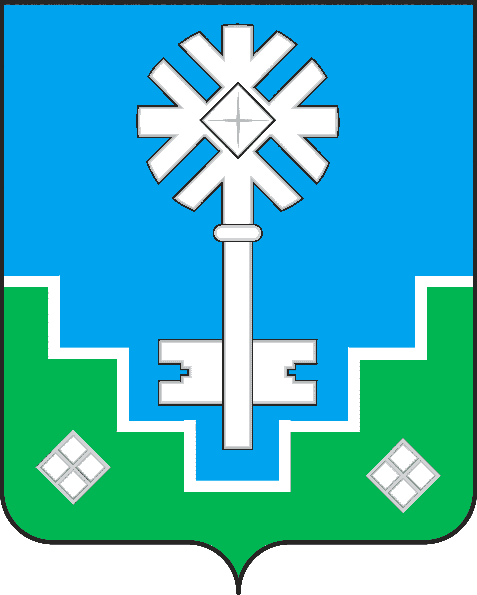 МИИРИНЭЙ ОРОЙУОНУН«Мииринэйкуорат»МУНИЦИПАЛЬНАЙ ТЭРИЛЛИИДЬАhАЛТАТАУУРААХОбъем и источники финансирования программыОбщий объем расходов на реализацию программы составляет:Всего: 463 311 721,00 руб.Государственный бюджет РС (Я) – 0,00 руб.Бюджет МО «Мирнинский район» - 18 698 618,00 руб.Бюджет МО «Город Мирный» - 444 631 103,00 руб.Иные источники – 0,00 руб.ВсегоГосударственный бюджет РС(Я)Бюджет МО «Мирнинский район»Бюджет МО «Город Мирный»Иные источники2018-2022 годы463 311 721,000,0018 698 618,00444 613 103,000,002018110 509 492,000,0018 698 618,0091 810 874,000,00201980 854 584,000,000,0080 854 584,000,00202085 562 307,000,000,0085 562 307,000,00202190 550 237,000,000,0090 550 237,000,00202295 835 101,000,000,0095 835 101,000,00ПриложениеПриложениеПриложениеПриложениеПриложениеПриложениеПриложениеПриложениек Постановлению городской Администрации к Постановлению городской Администрации к Постановлению городской Администрации к Постановлению городской Администрации к Постановлению городской Администрации к Постановлению городской Администрации к Постановлению городской Администрации к Постановлению городской Администрации от 20.12.2018 г. № 1737от 20.12.2018 г. № 1737от 20.12.2018 г. № 1737от 20.12.2018 г. № 1737от 20.12.2018 г. № 1737от 20.12.2018 г. № 1737от 20.12.2018 г. № 1737от 20.12.2018 г. № 1737СИСТЕМА ПРОГРАММНЫХ МЕРОПРИЯТИЙ МУНИЦИПАЛЬНОЙ ЦЕЛЕВОЙ ПРОГРАММЫ СИСТЕМА ПРОГРАММНЫХ МЕРОПРИЯТИЙ МУНИЦИПАЛЬНОЙ ЦЕЛЕВОЙ ПРОГРАММЫ СИСТЕМА ПРОГРАММНЫХ МЕРОПРИЯТИЙ МУНИЦИПАЛЬНОЙ ЦЕЛЕВОЙ ПРОГРАММЫ СИСТЕМА ПРОГРАММНЫХ МЕРОПРИЯТИЙ МУНИЦИПАЛЬНОЙ ЦЕЛЕВОЙ ПРОГРАММЫ СИСТЕМА ПРОГРАММНЫХ МЕРОПРИЯТИЙ МУНИЦИПАЛЬНОЙ ЦЕЛЕВОЙ ПРОГРАММЫ СИСТЕМА ПРОГРАММНЫХ МЕРОПРИЯТИЙ МУНИЦИПАЛЬНОЙ ЦЕЛЕВОЙ ПРОГРАММЫ СИСТЕМА ПРОГРАММНЫХ МЕРОПРИЯТИЙ МУНИЦИПАЛЬНОЙ ЦЕЛЕВОЙ ПРОГРАММЫ СИСТЕМА ПРОГРАММНЫХ МЕРОПРИЯТИЙ МУНИЦИПАЛЬНОЙ ЦЕЛЕВОЙ ПРОГРАММЫ "ДОРОЖНОЕ ХОЗЯЙСТВО НА 2018-2022 ГОДЫ""ДОРОЖНОЕ ХОЗЯЙСТВО НА 2018-2022 ГОДЫ""ДОРОЖНОЕ ХОЗЯЙСТВО НА 2018-2022 ГОДЫ""ДОРОЖНОЕ ХОЗЯЙСТВО НА 2018-2022 ГОДЫ""ДОРОЖНОЕ ХОЗЯЙСТВО НА 2018-2022 ГОДЫ""ДОРОЖНОЕ ХОЗЯЙСТВО НА 2018-2022 ГОДЫ""ДОРОЖНОЕ ХОЗЯЙСТВО НА 2018-2022 ГОДЫ""ДОРОЖНОЕ ХОЗЯЙСТВО НА 2018-2022 ГОДЫ"ПЕРЕЧЕНЬ ПРОГРАММНЫХ МЕРОПРИЯТИЙПЕРЕЧЕНЬ ПРОГРАММНЫХ МЕРОПРИЯТИЙПЕРЕЧЕНЬ ПРОГРАММНЫХ МЕРОПРИЯТИЙПЕРЕЧЕНЬ ПРОГРАММНЫХ МЕРОПРИЯТИЙПЕРЕЧЕНЬ ПРОГРАММНЫХ МЕРОПРИЯТИЙПЕРЕЧЕНЬ ПРОГРАММНЫХ МЕРОПРИЯТИЙПЕРЕЧЕНЬ ПРОГРАММНЫХ МЕРОПРИЯТИЙПЕРЕЧЕНЬ ПРОГРАММНЫХ МЕРОПРИЯТИЙруб.Номер проектаНаименование проекта (раздел, объект, мероприятие)Всего финансовых средствГосударственный бюджет Республики Саха (Якутия)Бюджет МО "Мирнинский район"Бюджет МО "Город Мирный"Иные источникиИсполнителиНомер проектаНаименование проекта (раздел, объект, мероприятие)Всего финансовых средствГосударственный бюджет Республики Саха (Якутия)Бюджет МО "Мирнинский район"Бюджет МО "Город Мирный"Иные источникиИсполнителиНомер проектаНаименование проекта (раздел, объект, мероприятие)Всего финансовых средствГосударственный бюджет Республики Саха (Якутия)Бюджет МО "Мирнинский район"Бюджет МО "Город Мирный"Иные источникиИсполнители12345678ВСЕГО463 311 721,000,0018 698 618,00444 613 103,000,002018110 509 492,000,0018 698 618,0091 810 874,000,00201980 854 584,000,000,0080 854 584,000,00202085 562 307,000,000,0085 562 307,000,00202190 550 237,000,000,0090 550 237,000,00202295 835 101,000,000,0095 835 101,000,001.Текущий и капитальный ремонт автомобильных дорог общего пользования местного значения198 808 018,000,0018 698 618,00180 109 400,000,00МКУ УЖКХ201861 138 311,000,0018 698 618,0042 439 693,000,00201931 822 808,000,000,0031 822 808,000,00202033 490 561,000,000,0033 490 561,000,00202135 250 043,000,000,0035 250 043,000,00202237 106 295,000,000,0037 106 295,000,001.1.Асфальтирование городских дорог150 786 403,000,0012 000 000,00138 786 403,000,00МКУ УЖКХ201847 552 435,0012 000 000,0035 552 435,00201923 774 214,0023 774 214,00202025 081 795,0025 081 795,00202126 461 294,0026 461 294,00202227 916 665,0027 916 665,001.2.Ремонт асфальтированных и грунтовых дорог36 155 264,000,006 698 618,0029 456 646,000,00МКУ УЖКХ20187 719 525,000,006 698 618,001 020 907,000,0020196 548 594,000,000,006 548 594,000,0020206 908 766,000,000,006 908 766,000,0020217 288 749,000,000,007 288 749,000,0020227 689 630,000,000,007 689 630,000,001.2.1.Ямочный ремонт10 432 657,000,002 000 000,008 432 657,000,00МКУ УЖКХ20182 690 110,002 000 000,00690 110,0020191 783 066,001 783 066,0020201 881 134,001 881 134,0020211 984 597,001 984 597,0020222 093 750,002 093 750,001.2.2.Ремонт  дорог25 722 607,000,004 698 618,0021 023 989,000,00МКУ УЖКХ20185 029 415,004 698 618,00330 797,0020194 765 528,004 765 528,0020205 027 632,005 027 632,0020215 304 152,005 304 152,0020225 595 880,005 595 880,001.3.Непредвиденные расходы2 500 000,000,000,002 500 000,000,00МКУ УЖКХ2018500 000,00500 000,002019500 000,00500 000,002020500 000,00500 000,002021500 000,00500 000,002022500 000,00500 000,001.4.Обустройство перекрестков автомобильных дорог2 000 000,000,000,002 000 000,000,00МКУ УЖКХ20180,000,002019500 000,00500 000,002020500 000,00500 000,002021500 000,00500 000,002022500 000,00500 000,001.5.Выполнение ПИР7 366 351,000,000,007 366 351,000,00МКУ УЖКХ20185 366 351,005 366 351,002019500 000,00500 000,002020500 000,00500 000,002021500 000,00500 000,002022500 000,00500 000,002.Расходы на обеспечение деятельности МКУ "УЖКХ"264 503 703,000,000,00264 503 703,000,00МКУ УЖКХ201849 371 181,000,000,0049 371 181,000,00201949 031 776,000,000,0049 031 776,000,00202052 071 746,000,000,0052 071 746,000,00202155 300 194,000,000,0055 300 194,000,00202258 728 806,000,000,0058 728 806,000,00исп. Салихова А.С.